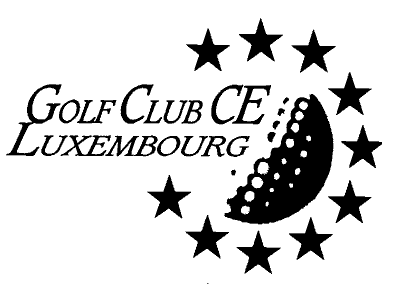                                                           Luxembourg, 20 May 2021Golf de CheriseySaturday 5TH OF June 2021 from 11.amDear members, Your Committee is happy to invite you to participate in a round of golf at Cherisey (located south of Metz, 38 Rue Principale, 57420 Chérisey – tel: 03 87 52 70 18), for a stableford competition.The official site: https://jouer.golf/golf/ugolf-chateau-de-metz-cherisey/  Green fee will be 40,-€ (including card management),.The course might be for some not that easy to walk (at least two or three holes uphill) if you’ll need a buggy, please note that it has to be booked individually by contacting directly the secretariat.Deadline for entries will be 17.00 hrs on Friday 28th of May 2021 The organiser will confirm your registration with the chosen option, so that you should transfer the total amount to the GCCE bank account:BIL LU07 0025 1597 4376 8500 with the reference "Cherisey 2021".-------------------------------------------------------------------------------------------------------------Entry form to be returned to Marie Petit: marie.petitmcg@gmail.com Specific issue(s):(Like early or late tee time)NAME and SURNAMEGreen fee 40,-€/persClubHcpTotal €